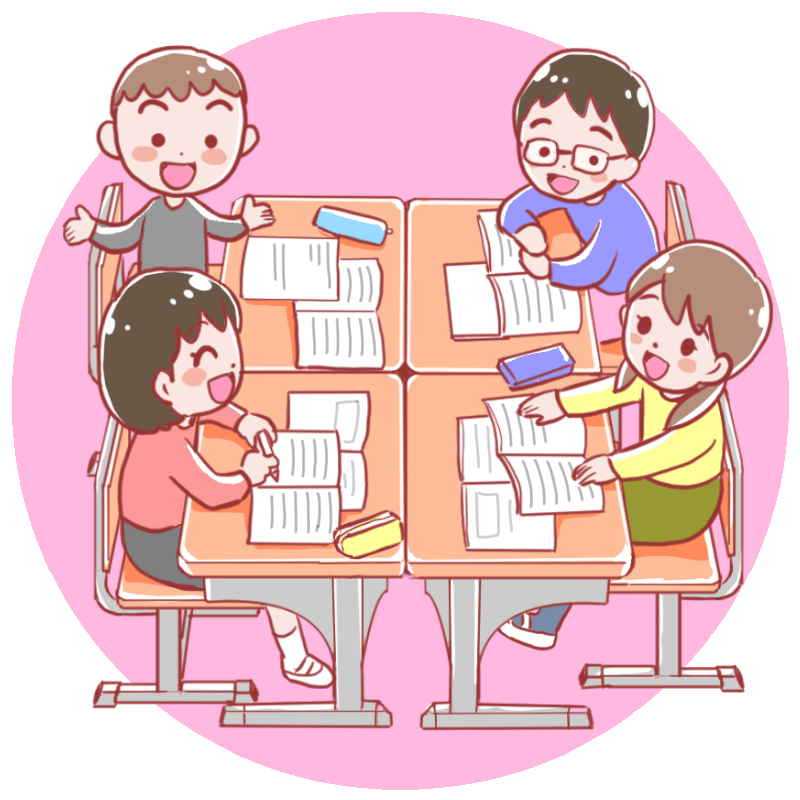 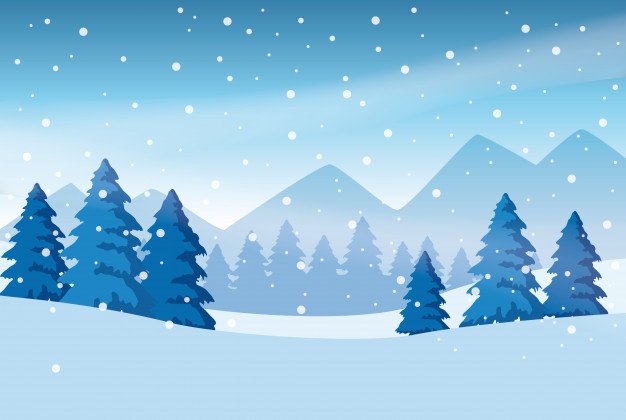 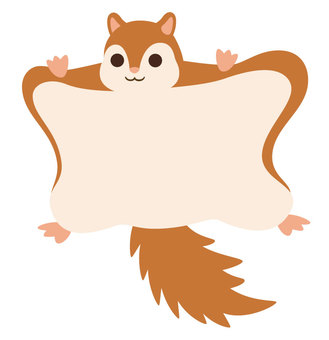 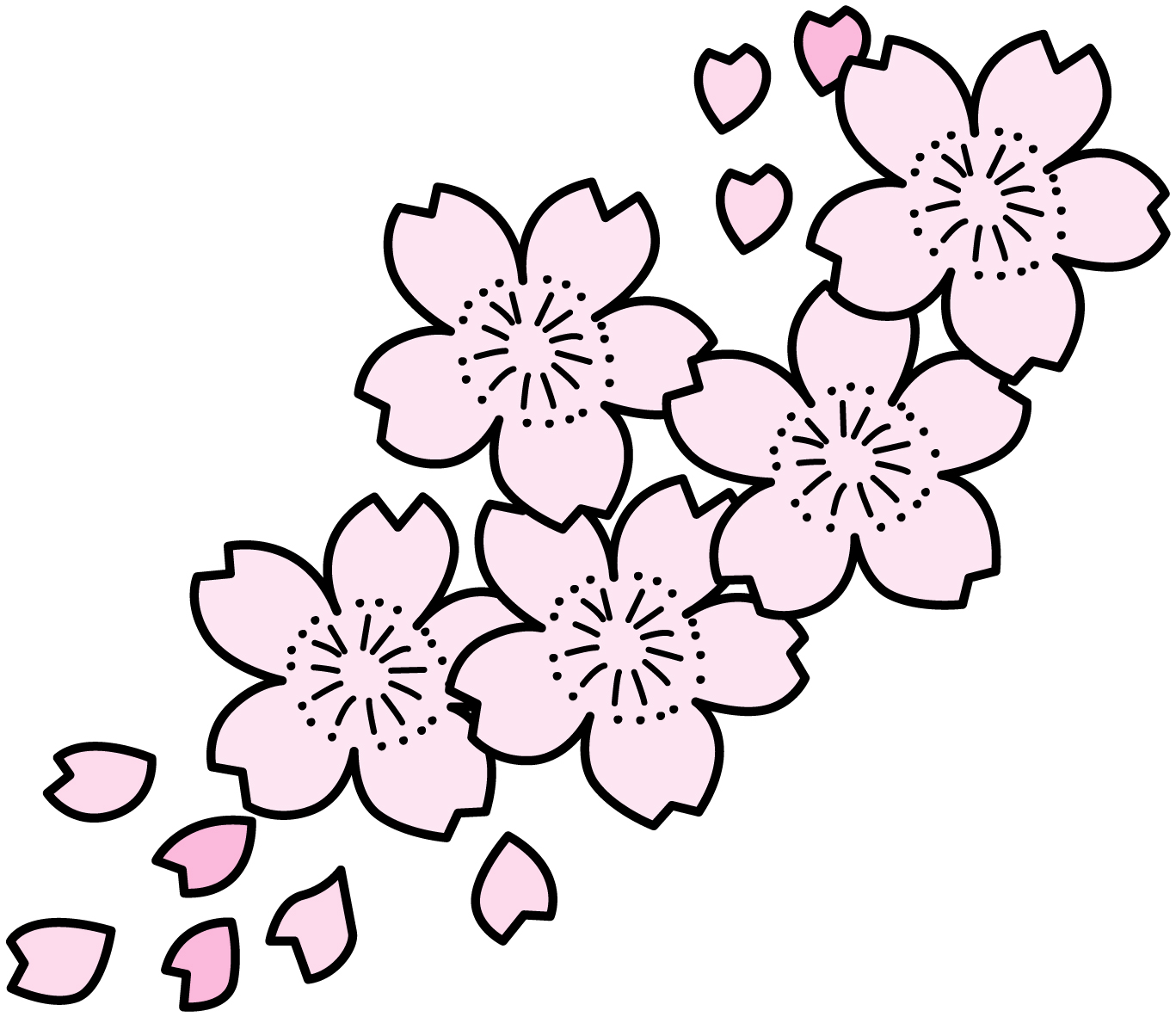 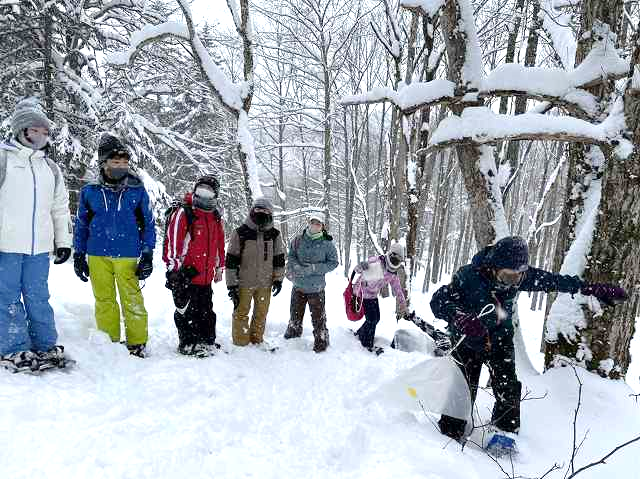 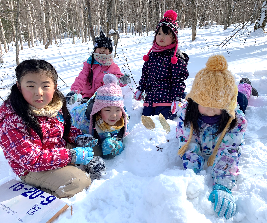 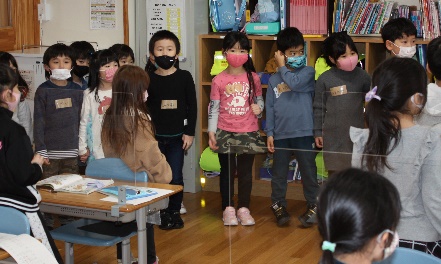 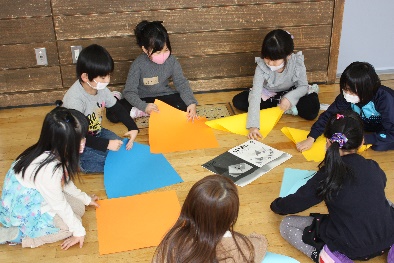 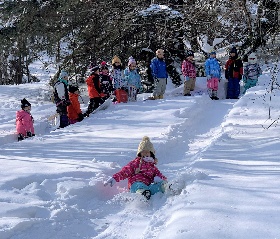 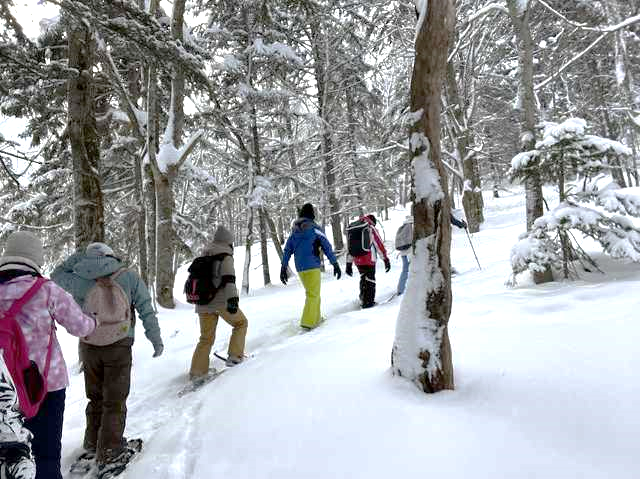 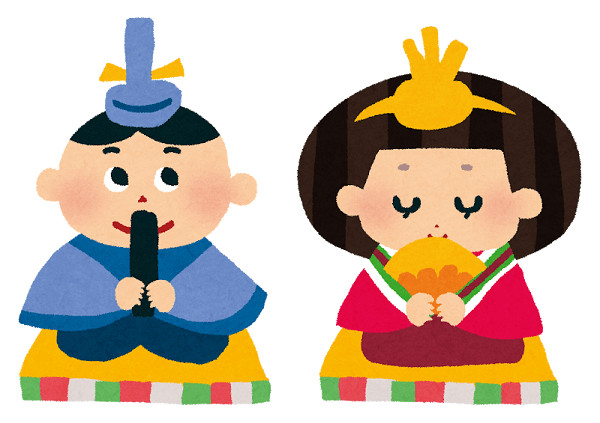 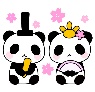 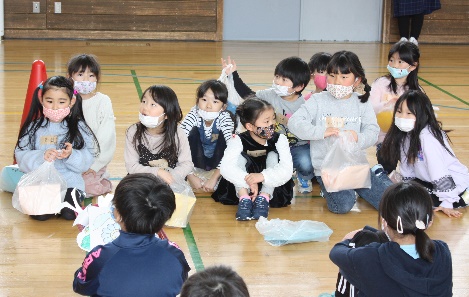 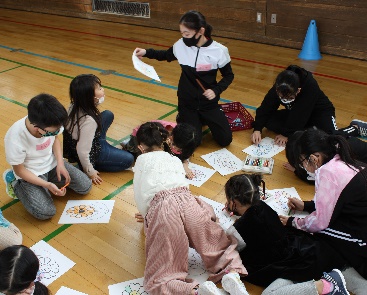 南富良野小学校便り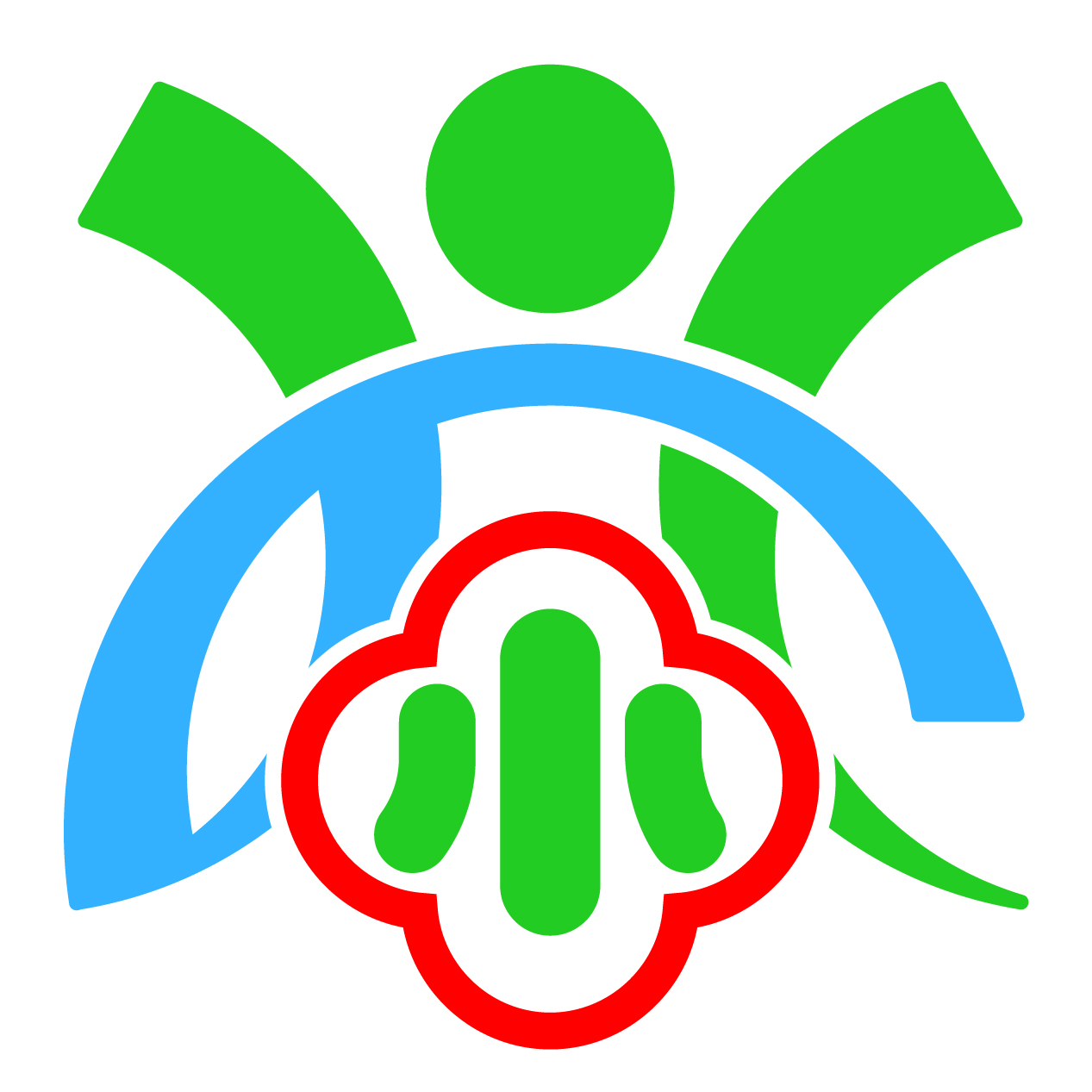 令和２年度　第11号令和３年　3月１日TEL  ５２－２３１１FAX  ５２－２３７５ikutora-js@furano.ne.jp